DEPARTMENT OF LIBRARY AND INFORMATION SCIENCE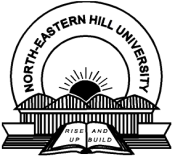 (A Central University with Potential for Excellence)Shillong, Meghalaya - 793022									10th August, 2018NOTICEADMISSION LETTERS WILL BE ISSUED FROM MONDAY, THE 13Th OF AUGUST, 2018, FROM 11 A.M. TO 5 P.M.  THE LAST DATE FOR PAYMENT OF FEES FOR NEWLY ADMITTED M.LIB. I.SC. STUDENTS WILL BE ON THE 16TH OF AUGUST, 2018ANY SEAT FALLING VACANT AFTER THE 16TH OF AUGUST, 2018 WILL BE ALLOTTED TO THE CANDIDATES ON THE WAITING LIST, ON THE 17TH OF AUGUST, 2018FIRST SEMESTER CLASSES WILL COMMENCE FROM THE 20th OF AUGUST, 2018 (MONDAY) AT 9.30 A.M.  ATTENDANCE FROM THE FIRST DAY IS COMPULSORY.(B. LALOO)CONVENERADMISSION COMMITTEE 2018Dr. Bikika Laloo,Associate Professor Email:bikilaloo@rediffmail.com.          :bikitariang@gmail.com+91364 2723149(O) +8416076564 (M)   